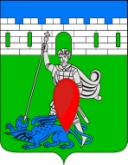 администрация пригородного сельского поселения крымского района ПОСТАНОВЛЕНИЕот  13.04.2015                                                                                                                             № 66 хутор НовоукраинскийО создании учебно-консультационных пунктов по гражданской обороне и чрезвычайным ситуациям в Пригородном сельском поселении Крымского районаВ соответствии с Федеральными законами от 12 февраля 1998 года № 28-ФЗ «О гражданской обороне», от 21 декабря 1994 года № 68-ФЗ «О защите населения и территорий от чрезвычайных ситуаций природного и техногенного характера», постановлением Правительства Российской Федерации от 2 ноября 2000 года № 841 «Об утверждении Положения об организации обучения населения в области гражданской обороны» в редакции 22 октября 2008 года, постановлением администрации муниципального образования Крымский район от 26 апреля 2013 года № 648 «О создании учебно-консультационных пунктов по гражданской обороне и чрезвычайным ситуациям в Пригородном сельском поселении  муниципального образования Крымский район», п о с т а н о в л я ю:1. Утвердить Положение об учебно-консультационных пунктах по гражданской обороне и чрезвычайным ситуациям (приложение № 1), функциональные обязанности начальника  учебно-консультационного пункта по гражданской обороне и чрезвычайным ситуациям (приложение № 2).2. Создать учебно-консультационный пункт по гражданской обороне и чрезвычайным ситуациям в МБОУ СОШ № 44 х. Новоукраинский и в МБОУ СОШ № 36 х. Армянского.3. Назначить (по согласованию):начальником учебно-консультационного пункта по гражданской обороне и чрезвычайным ситуациям в МБОУ СОШ № 44 х. Новоукраинский – Саврасову Е.В.,начальником учебно-консультационного пункта по гражданской обороне и чрезвычайным ситуациям в МБОУ СОШ № 36 х. Армянского – Полякову Н.А.4. Контроль за исполнением настоящего постановления оставляю за собой.5. Постановление вступает в силу со дня его подписания.Глава Пригородного сельского поселения Крымского района                                                                  В.В. Лазарев                                                                          Приложение № 1                                                                                      к постановлению администрации                                                                                      Пригородного  сельского поселения                                                                                      Крымского района                                                                                      от 13.04.2015 года № 66ПОЛОЖЕНИЕ ОБ УЧЕБНО-КОНСУЛЬТАЦИОННЫХ ПУНКТАХ ПО ГРАЖДАНСКОЙ ОБОРОНЕ И ЧРЕЗВЫЧАЙНЫМ СИТУАЦИЯМУчебно-консультационные пункты по гражданской обороне и чрезвычайным ситуациям (далее - УКП ГО и ЧС) предназначены для обучения населения, незанятого в производстве и сфере обслуживания, способам зашиты от опасности, возникающей при чрезвычайных ситуациях природного, техногенного и военного характера.Создаются УКП ГО и ЧС в соответствии с требованиями Федерального закона от 21 декабря 1994 года № 68-ФЗ «О защите населения и территорий от чрезвычайных ситуаций природного и техногенного характера», постановлений Правительства Российской Федерации от 2 ноября 2000 года № 841 «Об утверждении Положения об организации обучения населения в области гражданской обороны», от 4 сентября 2003 года № 547 «О подготовке населения в области защиты от чрезвычайных ситуаций природного и техногенного характера» и методических рекомендаций МЧС России органам местного самоуправления по реализации Федерального закона от 6 октября.2003года № 1Э1-ФЗ «Об общих принципах местного самоуправления в Российской Федерации» в области гражданской обороны, защиты населения и территорий от чрезвычайных ситуаций, обеспечения пожарной безопасности и безопасности людей на водных объектах.Основная цель УКП ГО и ЧС - максимально привлечь к учебе неработающее население, добиться, чтобы каждый гражданин мог грамотно действовать в любых чрезвычайных ситуациях (далее - ЧС) как мирного, так и военного времени.Перед УКП ГО и ЧС ставятся следующие задачи:обучить граждан способам защиты от современных средств поражения;выработать у населения уверенность в надежности средств и способов защиты от ЧС любого характера;привить населению навыки действий в условиях ЧС мирного и военного времени;повысить морально-психологическое состояние населения, помочь правильно оценить складывающуюся обстановку для принятия разумных и адекватных действий;научить население правилам защиты детей в чрезвычайных ситуациях и обеспечению их безопасности при выполнении мероприятий гражданской обороны (далее - ГО);активно пропагандировать (разъяснять) роль, значение и задачи ГО в Российской системе предупреждения и ликвидации чрезвычайных ситуаций (РСЧС) в современных условиях.УКП ГО и ЧС создается в кабинете ОБЖ общеобразовательной учреждении в   сельском поселении.Глава поселения отдаёт распоряжение о создании УКП ГО и ЧС. Общий контроль и руководство подготовкой неработающего населения в УКП ГО и ЧС в   сельском поселении осуществляет уполномоченный специалист на решение задач в области ГО и ЧС.В своей работе он руководствуется:законами Российской Федерации, указами Президента Российской Федерации и постановлениями Правительства Российской Федерации, постановлениями администрации муниципального образования Крымский район, постановлениями администрации Пригородного сельского поселения Крымского района;распоряжениями   органов местного самоуправления;указаниями МКУ «УЧСГЗ МО Крымский район»;положением об учебно-консультационных пунктах ГО и ЧС;другими руководящими документами, регламентирующими работу учебно-консультационных пунктов.Общее руководство по подготовке УКП ГО и ЧС осуществляет МКУ «Управление по предупреждению ЧС ГЗ муниципального образования Крымский район», подготовку населения осуществляют преподаватели ОБЖ, которые должны пройти обучение в ГКУ КК «УМЦ ГО ЧС» или МКОУ ДПО «Курсы ГО» муниципального образования города Новороссийск.8 . Работа УКП ГО и ЧС обычно строится по 2 направлениям:создание учебных групп численностью 10-12 человек;консультационная деятельность.В каждой группе может быть назначен старший, отвечающий за оповещение и сбор группы, ведение журнала учета. Группы создаются, как правило, из жителей одного дома, подъезда, в сельской местности - одной улицы.В качестве преподавателя (инструктора, консультанта) выступают начальник УКП. Занятия по медицинским темам, а также по проблемам психологической подготовки проводят работники учреждений здравоохранения. Для проведения практических занятий и отработки наиболее важных и сложных тем привлекаются штатные работники МКУ «УЧС ГЗ МО Крымский район» и (на договорной основе) преподаватели ГКУ КК «УМЦ ГО ЧС» или МКОУ ДПО «Курсы ГО» муниципального образования города Новороссийск.9. Основным документом по работе УКП ГО и ЧС является «Расписание занятий» (консультаций), составленное из расчета 12 часов на учебный год.Темы занятий и количество часов на их изучение определяется с учетом местных условий и степени подготовленности обучаемых. Расписание занятий утверждает глава  поселения.Продолжительность одного занятия согласуется со слушателями учебной группы, и, как правило, составляет 45 мин. Работа УКП ГО и ЧС регламентируется годовым учебным планом, расписанием занятий и распорядком дня.Учебно-материальная база УКП ГО и ЧС оборудуется исходя из имеющихся возможностей, в соответствии с рекомендациями МКУ «Управление по предупреждению ЧС ГЗ МО Крымский район». Главное требование при оборудовании УКП ГО и ЧС - наглядность, простота информации, доступность в понимании демонстрируемых материалов.Технические средства обучения:телевизор с видеомагнитофоном;приемник радиовещания.Стенды для оборудования класса:действия населения при авариях и катастрофах;действия населения при стихийных бедствиях;средства защиты органов дыхания - противогазы, респираторы;умей действовать при пожаре;первая медицинская помощь при чрезвычайных ситуациях;терроризм - угроза обществу.Учебное имущество:противогазы гражданские для взрослых и детей - 10-15 шт.;камера защитная детская - 1 шт.;респираторы (разные) - 5-10 шт.;средства защиты кожи - 2 комплекта;дозиметры бытовые - 2 шт.;аптечка индивидуальная (АИ) - 2 шт.;огнетушители (разные) - 2 шт.;ватно-марлевые повязки - 5-10 шт.;противопыльные тканевые маски (РТМ) - 3 шт.;индивидуальный противохимический пакет (ПИП) - 2 шт.;пакет перевязочный индивидуальный (ППИ) - 2 шт.;комплекты брошюр, видеофильмов.Основная документация по деятельности УКП по ГО и ЧС Руководитель (организатор) УКП по ГО и ЧС должен иметь:12.1. Постановление главы поселения о создании УКП по ГО и ЧС на территории соответствующего городского или сельского поселения.12.2 Приказ руководителя организации, при которой создан УКП по ГО и ЧС, об организации его работы, назначении руководителя (организатора) УКП по ГО и ЧС.Положение об УКП по ГО и ЧС поселения.План работы УКП по ГО и ЧС на год.Распорядок работы УКП по ГО и ЧС.Расписание занятий и консультаций на год.12.7. Журнал персонального учета населения, прошедшего обучение в УКП по ГО и ЧС.13. Занятия на УКП ГО и ЧС проводятся в соответствии с Программой подготовки рабочих, служащих, работников сельского хозяйства и неработающего населения к действиям в ЧС, утвержденной МЧС России.Формы подготовки неработающего населения:практические занятия, беседы, уроки в форме вопросов и ответов;просмотр учебных видеозаписей;привлечение на учения и тренировки;самостоятельное изучение памяток и литературы;прослушивание радиопередач, просмотр телепрограмм по защите населения от ЧС.Глава Пригородного сельского поселенияКрымского района                                                                В.В. ЛазаревПриложение № 2к постановлению администрации Пригородного сельского поселения Крымского района                                                                                     от 13.04.2015 года № 66ФУНКЦИОНАЛЬНЫЕ ОБЯЗАННОСТИ НАЧАЛЬНИКА (организатора, консультанта) УЧЕБНО-КОНСУЛЬТАЦИОННОГО ПУНКТА ГОЧСНачальник (организатор, консультант) УКП подчиняется главе поселения и  уполномоченному по ГОЧС поселения, при котором создан УКП. Он отвечает за планирование, организацию и ход учебного процесса, состояние учебно-материальной базы.Он обязан:разрабатывать и вести планирующие, учетные и отчетные документы;в соответствии с расписанием проводить занятия и консультации в объеме, установленном приказом руководителя ГО учреждения;осуществлять контроль за ходом самостоятельного обучения людей и оказывать индивидуальную помощь обучаемым;проводить инструктаж руководителей занятий и старших групп;вести учет подготовки неработающего населения в поселении;составлять годовой отчет о выполнении плана работы УКП и представлять главе поселения;составлять заявки на приобретение учебных и наглядных пособий, технических средств обучения, литературы, организовывать их учет, хранение и своевременное списание;следить за содержанием помещения, соблюдением правил пожарной безопасности;Глава Пригородного сельского поселения Крымского района                                                                               В.В. Лазарев